ТАЛОВСКИЙ СЕЛЬСКИЙ СОВЕТКАМЫШИНСКОГО МУНИЦИПАЛЬНОГО РАЙОНАВОЛГОГРАДСКОЙ ОБЛАСТИ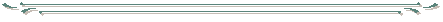 РЕШЕНИЕ № 1323.05.2018 г.                                           					с.  ТаловкаО внесении изменений и дополнений в решение Таловского сельского Совета от 29.09.2010г № 28 «Об установлении земельного налога»В соответствии с Налоговым кодексом Российской Федерации, Федеральным законом от 06.10.2003 №131-ФЗ «Об общих принципах организации местного самоуправления в Российской Федерации», руководствуясь Уставом Таловского сельского поселения, Семеновский сельский Совет,РЕШИЛ:1. В решение Таловского сельского Совета от 29.09.2010г № 28 «Об установлении земельного налога» (далее – Решение) внести следующие изменения и дополнения:1.1. Абзац 2 пункта 4 Решения изложить в следующей редакции:«Налогоплательщики - физические лица, имеющие право на налоговые льготы, в том числе в виде налогового вычета, установленные законодательством о налогах и сборах, представляют в налоговый орган по своему выбору заявление о предоставлении налоговой льготы, а также вправе представить документы, подтверждающие право налогоплательщика на налоговую льготу.»1.2. Абзац 4 пункта 4 Решения – исключить.2. В соответствии со статьей 5 Закона Волгоградской области от 26.12.2008 №1816-ОД «О порядке организации и ведения регистра муниципальных правовых актов Волгоградской области», направить копию настоящего решения для включения в Регистр в течение 30 дней со дня принятия в отдел регистра муниципальных нормативных правовых актов государственного правового управления аппарата губернатора и правительства Волгоградской области.3. Настоящее решение вступает в силу по истечении одного месяца со дня его официального опубликования.Глава Таловского сельского поселения                                                   Т.В. Данилова 